Спортивно-развлекательный комплекс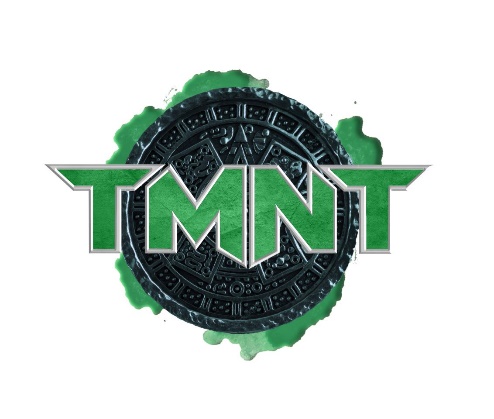 Анкета-РаспискаЯ,__________________________________________________________________________________________________________ (ФИО полностью)Дата рождения «____»____________________ г.          ознакомлен(а) с правилами внутреннего распорядка, правилами посещения, правилами техники безопасности СРК «TMNT» принимаю их и обязуюсь соблюдать.- Я ознакомлен (а), что пользование батутами и спортивным инвентарём осуществляется под ответственность пользующихся, при строгом соблюдении правил техники безопасности.-Мне известно, что занятие акробатикой и прыжками на батуте являются физически интенсивными, и могут быть опасны для жизни и здоровья в случае несоблюдения правил внутреннего распорядка и техники безопасности          СРК «TMNT».-Я обязан (а) самостоятельно определить возможность пользования БЦ исходя из состояния моего здоровья, а так же здоровья сопровождаемого. Подтверждаю, что у меня и моего сопровождаемого нет медицинских противопоказаний для занятий акробатикой, и прыжками на батуте.В моём сопровождении присутствуют несовершеннолетние дети, за которых я несу ответственность:(ФИО, возраст ребенка) ___________________________________________________________________________________________________________________________________________________________________________________________________________________________________________________________________________________________________________________________________________________________________________________________________________________________Время посещения      с ____________________________  до ___________________________Тел. __________________________________   e-mail: ________________________________________Подпись __________________________Согласие на обработку персональных данныхЯ, _______________________________________________________________________________(ФИО полностью),В соответствии с требованиями статьи 9 ФЗ №152-ФЗ от 27.07.06 г. «О персональных данных», подтверждаю своё согласие на обработку  ИП Иванов СА моих персональных данных, включающих фамилию, имя, отчество, дату рождения, адрес места жительства, контактный телефон, адрес электронной почты, с правом осуществления всех действий с моими персональными данными, включая сбор систематизацию, накопление, хранение. Оператор вправе обрабатывать мои персональные данные посредством внесения их в персональную базу данных. Настоящее согласие дано мной и действует бессрочно. Я оставляю за собой право отозвать своё согласие посредством соответствующего письменного документа, которое направляется в адрес оператора.Я согласен (а) получать информацию об акциях, новостях по средствам SMS или на e-mail.Личная подпись _________________________  Дата__________________________________________